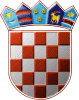         REPUBLIKA HRVATSKAOSJEČKO-BARANJSKA ŽUPANIJA
KLASA: 601-02/21-02/11URBROJ: 2158/109-01-21-01Ernestinovo, 24. kolovoza 2021. g.GODIŠNJE IZVJEŠĆE O RADU DJEČJEG VRTIĆA OGLEDALCE ERNESTINOVO ZA PEDAGOŠKU 2020./21. GODINU                                                                                                                               RavnateljicaMonika Miškić1.USTROJSTVO RADA1.1.UvodDječji vrtić Ogledalce Ernestinovo (u daljnjem tekstu: vrtić) ustanova je za odgoj i obrazovanje djece predškolske dobi koja provodi programe odgoja, obrazovanja, zdravstvene zaštite, prehrane i socijalne skrbi od navršene tri godine do polaska u školu.Dječji vrtić Ogledalce Ernestinovo ustrojen je kao samostalna organizacija, unutar koje su područja istih i raznovrsnih poslova razvrstana na:-odgojno-obrazovni rad-vođenje poslova vrtića-program njege, zdravstvene zaštite i prehrane djece-poslove unaprjeđenja odgojno-obrazovnog radaAdministrativno-stručne te financijske poslove za Dječji vrtić Ogledalce Ernestinovo obavlja administrativno-stručna služba Osnivača – Općine Ernestinovo.Svojim osnutkom, u 10. mjesecu 2020.g., Dječji vrtić Ogledalce Ernestinovo svoju djelatnost ostvaruje u:1. Matičnom vrtiću – Dječjeg vrtića Ogledalce Ernestinovo – Školska 4,  Ernestinovo, u kojem su ustrojene dvije mješovite vrtićke skupine:* 2 skupine cjelodnevnog programa: od 6,30-16,30 sati2. Područnom vrtiću – Dječjeg vrtića Ogledalce Ernestinovo  - Kolodvorska 4, Laslovo:* 1 skupina 5-satnog programa: od 7,00-12,00 satiOdgojno-obrazovni rad u dječjem vrtiću u protekloj pedagoškoj godini odvijao se od 1.listopada 2020.godine do 31.kolovoza 2021.godine.Zbog epidemije COVID-a, a sukladno preporuci HZJZ, Upravno vijeće Dječjeg vrtića Ogledalce Ernestinovo donijelo je 16.listopada 2020.godine Odluku o ograničavanju ulaska u vrtić KLASA:602-01/20-05/4 ;URBROJ:2158/109-02-20-1.U skladu s potrebama roditelja Vrtić je i tijekom ljetnog perioda organizirao odgojno-obrazovni rad.Područni vrtić Dječjeg vrtića Ogledalce Ernestinovo u Laslovu zbog kolektivnog godišnjeg odmora bio je zatvoren u vremenu od 15. srpnja do 15. kolovoza, a roditeljima koji su imali potrebu omogućeno je dovoditi djecu u matični vrtić u Ernestinovu, na što se odlučio jedan roditelj.U matičnom vrtiću u Ernestinovu broj djece u srpnju i kolovozu je prepolovljen te je zbog organizacije rada formirana jedna skupina.Program 10-satnog redovnog odgojno obrazovnog rada i poludnevni 5-satni program verificiralo je Ministarstvo znanosti i obrazovanja RH (KLASA:601-02/20-08/01 URBROJ:2158/04-20-01) 26. kolovoza 2020.godine.1.2. Struktura zaposlenihU Odgojiteljsko-pedagoškoj službi obavljaju se poslovi u svezi s odgojno-obrazovnim programima ,potrebama i interesima djece te promicanjem stručno-pedagoškog rada vrtića.Odgojiteljsko-pedagošku službu čine: odgojiteljice, pedagoginja i ravnateljica.Pomoćno-tehničku službu čini domaćica/spremačica.Tablica 1.1.3. Odgojno-obrazovne skupine, broj djece i vrste programaTablica 2.*broj djece u Programu predškole integriranih u rad redovnih 10-satnih i 5-satnih skupina	UKUPNO:71Matični vrtić -Dječji vrtić Ogledalce Ernestinovo: 51-Redoviti 10-satni program : 47-Program predškole: 4Područni vrtić – Dječji vrtić Ogledalce Ernestinovo u Laslovu: 20-Redoviti 5-satni program: 15-Program predškole: 5Zapošljavanje radnika obavlja se sukladno Zakonu o predškolskom odgoju i obrazovanju (NN 10/97, 107/07, 94/13, 98/19), Zakonu o radu (NN 149/09, 61/11, 82/12, 73/13, 98/19), Državnom pedagoškom standardu predškolskog odgoja i obrazovanja (NN63/08, 90/10,) i Pravilniku o vrsti i stupnju stručne spreme stručnih djelatnika te vrsti i stupnju stručne spreme ostalih djelatnika u dječjem vrtiću (NN 133/97).Za potrebe obavljanja odgojno-obrazovnog rada tijekom pedagoške 2020./21. godine na određeno vrijeme zaposlena je:1 odgojiteljica na zamjeni odgojiteljice na bolovanju 2. MATERIJALNI UVJETI2.1. Materijalni uvjeti rada područnog objekta u LaslovuProvođeno je redovito održavanje prostora. Bojani su svi zidovi u vrtiću, popravljene su i obojana ulazna vrata.  Provedene su sanitarno-tehničke mjere. Nabavljen je didaktički materijal za skupinu. Vršen je popravak i održavanje postojećih sanitarnih čvorovaZamijenjeni su dotrajali tepisi, nabavljeni su TV i CD uređaji u sobama. Na prozore svih soba postavljene su mrežice protiv insekata.Dvorište je pregrađeno te su postavljene nove sprave (tobogan, ljuljačke, stolovi, stolice, klackalice, sjenila...).2.2. Materijalni uvjeti rada matičnog objekta u ErnestinovuProvedene su mjere sanitarno-tehničke i sigurnosne prirode u skladu s obvezom uvođenja HACCAP programa, te je isti uveden. Ručak je organiziran na način da ga priprema i dovozi „Prehrana“. Sva su djeca uključena u ručak.U svim sobama kupljeni su tepisi, trakaste zavjese za prozore svih SDB-a. Vršen je popravak i održavanje postojećih sanitarnih čvorova. Ugrađeni su dozatori za sapun u pjeni, te držači za papir.2.3. DidaktikaOpremanje odgojnih skupina didaktičkim materijalom jedan je od trajnih zadataka u našem radu. Posebnu smo pozornost posvetili nabavci raznovrsnih didaktičkih i konstruktivnih igračaka, slagalica i elemenata za razvoj fine motorike. Nabavljena je kompletna oprema za provođenje tjelesnog odgoja u dvorani.2.4. Izvori sredstavaIzvori sredstava financiranja vrtića:sredstvima Proračuna Općine Ernestinovovlastitim prihodima od uplata roditeljasredstvima MZO za sufinanciranje javnih potreba djece u Programu predškolesredstvima iz dodjele bespovratnih sredstava koji je sklopljen 15.srpnja 2021.godine između Općine Ernestinovo i Ministarstva za demografiju, obitelj, mlade i socijalnu politiku  i Hrvatskog zavoda za zapošljavanje3. NJEGA I SKRB ZA TJELESNI RAST I    ZDRAVLJE DJECEPrema Planu i programu za ovu pedagošku godinu aktivnosti su provedene na sljedećim područjima:PREHRANAHIGIJENASOCIJALNA SKRBUTVRĐIVANJE I PRAĆENJE ZDRAVSTVENOG STANJA DJECEODGOJNO-OBRAZOVNI RADSURADNJA S RODITELJIMASURADNJA S VANJSKIM USTANOVAMA3.1.PrehranaPravilna prehrana s raznovrsnim namirnicama, te dovoljnim brojem pravilno planiranih obroka osigurava pravilan rast i razvoj predškolske djece. Osim kvalitetne prehrane potrebno je kod djece potaknutu i usvajanje pravilnih prehrambenih navika.Prehrana djece uključuje:-četiri obroka u 9 -satnom programu (doručak, ručak, užina)-dva obroka u 5-satnom programu s ručkom (doručak, ručak)-dva obroka u 5-satnom obroku bez ručka (doručak, užina)Jelovnik se mijenja i nadopunjuje. Svakodnevno se mjeri temperatura ručka. Prati se način i skladištenje robe te kontrola svježine i kvalitete namirnica. 3.2.Higijena i zdravstvena zaštitaProvodila se redovita kontrola sanitarne i higijensko-epidemiološke službe u kontroli namirnica i vide i uzimanje brisova mikrobiološke čistoće zbog zdravstvene ispravnosti.Obvezne DDD mjere provode se dva puta godišnje u matičnom i područnom vrtiću. Ukoliko se pokaže potreba broj provođenja mjera će se povećati. Tijekom pedagoške godine planirani su, realizirani i evidentirani sanitarni pregledi djelatnika, prema zakonskim odredbama, jedan puta godišnje. Servirka/spremačica završila  je tečaj Higijenskog minimuma.Zaštitu na radu te zaštitu od požara polagali su svi djelatnici. Dvije osobe polagale su tečaj prve pomoći, po jedna u svakom objektu.Kontinuirano se pratilo higijensko stanje vrtića i njegovog okoliša pri čemu se vodilo računa o općem stanju i čistoći objekta, načinu čišćenja i sredstvima koja se upotrebljavaju, načinu dezinfekcije i deratizacije, dezinsekcije , zagrijavanju i zračenju prostora, hlađenju, osvjetljenju, osobnoj higijeni radnika i djece predškolske dobi.Svakodnevnim poticanjem i pomaganjem u osamostaljivanju svakog djeteta u higijenskim navikama uspješna su postignuća kod svakog djeteta s obzirom na njegovu dob.Sustav HACCP-a primjenjuje se sukladno mogućnostima. Sve djelatnice poštuju napravljene programe čišćenja i dezinfekcije, nošenja zaštitne odjeće i obuće i higijenske upute.3.3.Socijalna skrbPrema „Odluci o mjerilima za naplatu usluga Dječjeg vrtića Ogledalce Ernestinovo od roditelja-korisnika“ imamo različite kategorije prema kojima se umanjuju cijene vrtića.Umanjenu cijenu ostvaruju djeca kojima je brat ili sestra u vrtiću (10%) – 12 djece:6 popusta,djeca s teškoćama u razvoju (10%) – 2 djece.U sklopu projekta Središnjeg državnog ureda za demografiju i mlade za održavanje i razvoj predškolske djelatnosti,  usluga vrtića za mjesec srpanj za roditelje korisnike usluga bila je besplatna.3.4.Područje zdravstvene zaštitePrilikom upisa nove djece, prikupili smo potrebne informacije o njihovom zdravstvenom i razvojnom statusu. U suradnji s pedagoginjom izvršeno je promatranje početnog stanja u skupini. Prema programu praćenja prehrambenog zdravlja djece izvršeno je antropometrijsko mjerenje u listopadu i lipnju. Pri evidenciji izostanaka djece najviše ih je bili odsutno zbog viroza ,crijevnih viroza, upale uha, temperature. Proporcionalno obolijevaju i starija i mlađa djeca.Od ozljeda djece unutar vrtića evidentirana je jedna ozljeda koja je zahtijevala odlazak na Hitnu medicinsku pomoć zbog guranja stranog tijela u nos. Stanje nije bilo teže, pincetom je liječnik izvadio strani predmet iz nosa djeteta.4.ODGOJNO OBRAZOVNI RAD4.1.Vrste programskih opredjeljenja i praćenje odgojno-obrazovnog procesaRedoviti odgojno-obrazovni rad realizira se kroz različite programe. Osobni potencijali i kreativnost odgojitelja te struktura odgojno-obrazovne skupine poseban je identifikacijski element koji čini svaku skupinu posebnom.U okviru svoje djelatnosti Dječji vrtić Ogledalce Ernestinovo u 2020./21.g. organizirao je i provodio:redovite programe njege, odgoja, obrazovanja, zdravstvene zaštite, prehrane i socijalne skrbi djece predškolske dobi od navršene 3 godine do polaska u školu, prilagođenim dobnim i razvojnim potrebama djece, njihovim mogućnostima i sposobnostima:-10-satni program za djecu od 3 godine do polaska u školu-5-satni program za djecu od 3 godine do polaska u školu          *  Program predškole – za djecu u godini prije polaska u školu koja nisu obuhvaćena                    nekim od redovnih programa vrtića Program predškole za djecu u godini prije polaska u školu koja ne pohađaju neki od redovitih programa vrtića provodio se u našim vrtićima od 1.03.2021.godine do 31.05.2021.godine u trajanju od 150 sati. Program je obvezan za djecu i besplatan za roditelje..Osnovna zadaća Programa predškole je razvijanje i unaprjeđivanje tjelesnih, emocionalnih, spoznajnih i socijalnih potencijala djeteta te poticanje komunikacijskih vještina.Program je verificiralo MZO (KLASA:601-02/21-01/05; URBROJ:533-05-21-02) 14.lipnja 2021. godine.U 2020./21. godini upisano je:u matičnom vrtiću – 4-ero djece (program je integriran u redovitu skupinu)u područnom vrtiću – 5 djece     (program je integriran u redovitu skupinu)4.2. Projekti i radioniceRadionice planirane Godišnjim planom i programom djelomično su realizirane uslijed pridržavanja propisanih epidemioloških mjera, a koje su zahtijevale odvojeni rad skupina bez spajanja dobnih skupina i djece. Eko radionica je započela u listopadu i provodi se u mješovitoj odgojnoj skupini u Laslovu u kojoj imamo 13-ero djece u dobi od 3. do 6. godina. U radionici su sudjelovala sva djeca s velikom radošću i znatiželjom gdje timskim radom stvaraju uvijek nešto novo. Vrijeme provedbe radionice je srijedom u trajanju od 45 min. Kroz igre djecu se uči pravilnom odvajanju otpada te ih se motivira na kreativno promišljanje i ponovnu uporabu otpada u svakodnevnom životu. Poticati razvoj spoznaje i aktivno-istraživački odnos prema osobinama ponuđenih materijala. Utjecati na sva područja djetetova razvoja: tjelesni i psihomotorni razvoj, emocionalni razvoj, socijalni razvoj i intelektualni razvoj.U listopadu smo započeli provedbu psihodramskih radionica namijenjenih djeci u 5. i 6. godini života. Psihodramske radionice ujedno su bile i dio pripreme za školu, a usmjerene su na pružanje podrške i osnaživanje socio-emocionalnog razvoja djece. Radionice se provode jedan puta tjedno u trajanju 40 do 60 minuta. Voditeljice radionica su Dijana Markota, pedagoginja vrtića i vanjska suradnica Ivana Čović, prof. hrv. Jezika. Dječja psihodrama je grupni oblik rada s djecom u kojem se koriste kreativne aktivnosti, kostimiranje i gluma za doticaj s djetetovim „unutarnjim svijetom“. Psihodramski susreti počinjali kreativnom aktivnošću koja potiče djecu na slobodne asocijacije i ulazak u svijet fantazije u cilju osmišljavanja zajedničke priče. Priče se uvijek odigravaju u „kao da” svijetu, u svijetu fantazije gdje ne postoje loša rješenja i slaba postignuća. Na sceni nalik kazališnoj slijedi odigravanje scenarija, a susret se završava ekspresijom doživljenog putem crteža. Djeca uživaju u igri u kojoj proživljavaju događaje koji su im nedostupni u svakodnevnom životu te se time bitno doprinosi poticanju socioemocionalnog razvoja djece kao i razvoju kreativnosti i mašte. Djeca radionicu doživljavaju kao stvaranje osobnog svijeta igre i priče te kreiraju okruženje u kojem mijenjaju sliku o sebi i grade svoj životni stil.Svaka odgojna skupina provodila je sportsku radionicu koja je sadržavala različite tjelesne aktivnosti. Tjelesne aktivnosti u našem se vrtiću provodile su se kroz organizirano vježbanje u dvorani vrtića, u sobama dnevnog boravka i na otvorenom prostoru. Vrtić raspolaže raznovrsnom opremom i pomagalima za kvalitetno provođenje tjelesnih aktivnosti. Prostor našeg hodnika također smo prilagodili potrebama djece te smo ga pretvorili u poligon za tjelesne aktivnosti. Kada govorimo o boravku na otvorenom možemo reći da je vrijeme najvažniji čimbenik, jer djeci pruža iskustvo različitih godišnjih doba. Stoga, na otvoreno izlazimo u svim vremenskim uvjetima. Svakodnevnim provođenjem tjelesnih aktivnosti bitno se doprinosi formiranju pravilnih stavova o važnosti tjelesnog vježbanja kao i usvajanje temeljnih znanja o čuvanju i unapređivanju zdravlja.Cap programU mjesecu travnju započeli smo provedbu Cap programa – programa prevencije nasilja. Vodeći se osnovnim komponentama programa, prvo smo putem predavanja informirali naše djelatnike. Na predavanju su se pobliže upoznali s ciljevima, vrijednostima te njihovoj ulozi u provedbi programa. Roditelje smo o istom informirali putem obiteljskih kutića i promidžbenih letaka. Predškolski CAP namijenjen djeci u godini prije polaska u školu. Cilj je smanjiti ranjivost djece i njihovu izloženost različitim oblicima zlostavljanja kroz: pružanje kvalitetnih informacija, poučavanje učinkovitim prevencijskim strategijama i osnaživanje njima važnih odraslih (roditelja i zaposlenika vrtića) da im pruže kvalitetniju podršku. Radionicu s djecom vodile su tri educirane provoditeljice Cap programa – pedagoginja Dijana Markota, odgojiteljica Silvija Vučemilović-Vranjić i vanjska suradnica odgojiteljica Nedeljka Mrđa. Radionica je bila interaktivna i uključivala je:Na radionici je sudjelovalo ukupno 13 djece iz matičnog vrtića Ernestinovo i područnog vrtića Laslovo. Djeca su na radionicama bila aktivna i pokazala su zainteresiranost. Vidljiva je bila prethodna dobra priprema s odgojiteljem skupine, ali su do izražaja došla i znanja koja već imaju – o pravima, o odnosu s neznancima. Igrokaze su pratili s velikom pažnjom. Na licima su bile vidljive emocije od ljutnje na negativne likove do sreće kada je dijete bilo uspješno. Iz svakog igrokaza su izvukla pouku i sama došla do nekih zaključaka. Nakon radionice nastao je veliki broj likovnih radova kao izraz ekspresije nakon radionica.Vodeći se interesima djece, uspješno je realizirano nekoliko projekata: Močvara, Svemir, Dentalna higijena, Džungla, Promet i Zimski sportovi. 4.3.Stručno usavršavanjeStručno usavršavanje odgojitelja i stručnih suradnika bitan je i neizostavan dio kontinuiteta u njihovoj teorijskog izobrazbi, ali i važan put u stjecanju i primjeni novih znanja i vještina u svakodnevnom odgojno-obrazovnom radu.Stručno usavršavanje odgojitelja i stručnih suradnika realizira se kroz praćenje stručne literature, edukacije, savjetovanja, razmjenu iskustava, stručne aktive i sl..4.3.1.Odgojiteljska vijeća te stručni aktiviTijekom pedagoške godine održano je 6 Odgojiteljskih vijeća na kojima su održani stručni aktivi s temama iz psihološko-pedagoške struke i aktualnih događanja u vrtiću.4.3.2.Stručni skupovi i radionice u Ustanovi i izvan njeTablica 3. SEMINARI I STRUČNI SKUPIVI U USTANOVI I IZVAN NJE4.4.Pripravnici, studentska praksaOve pedagoške godine na stručnom osposobljavanju imali smo dvije pripravnice. Poslove mentoriranja Ljerke Šitum radila je Maja Gašpar, a Anite Filipović vanjska suradnica Katica Rališ.Studentsku praksu odrađivale su dvije studentice:studentica prve godine – Domenika Dežestudentica druge godine – Sanda Liščević4.5.ManifestacijeBožićna čarolijaU organizaciji Općine Ernestinovo, povodom Božića, naše vrtiće posjetio je Djed Božićnjak sa pomagačima. Djeca su imala priliku saznati zanimljivosti vezane uz Božić, naučiti više o sobovima, dobiti poklone iz ruke Djeca božićnjaka te mu pri tome prišapnuti svoje želje.ValentinovoPovodom Valentinova djeca starijih skupina izradila su licitarska srca, ukrasila ih te u šetnji  podijelila mještanima.MaškareOvogodišnja tema bile su životinje. Maskirane skupine prošetale su se selom i predstavile mještanima.U vrtiću je održan i maskenbal.4.6. Djeca s posebnim potrebamaDječji vrtić Ogledalce Ernestinovo pohađa 3 djece s teškoćama koji imaju Rješenje Centra za socijalnu skrb o provedenoj kategorizaciji njihove teškoće i/ili nalaz specijalista kod kojih odlaze na različite tretmane u specijaliziranim ustanovama.Prema Državnom pedagoškom standardu predškolskog odgoja i naobrazbe, NN 63/08 lakšim teškoćama smatraju se: slabovidnost, nagluhost, otežana glasovno-govorna komunikacija, promjene u osobnosti djeteta uvjetovane organskim čimbenicima ili psihozom, poremećaji u ponašanju i neurotske smetnje (agresivnost, hiperaktivnost, poremećaji hranjenja, enureza, enkompreza, respiratorne afektivne krize, motorička oštećenja (djelomična pokretljivost bez pomoći druge osobe) i djeca sa smanjenim intelektualnim sposobnostima (laka mentalna retardacija.Težim teškoćama djece smatraju se sljepoća, gluhoća, potpuni izostanak govorne komunikacije, motorička oštećenja, djeca značajno sniženih intelektualnih sposobnosti, autizam, višestruke teškoće, međusobne kombinacije lakših teškoća ili bilo koja lakša teškoća u kombinaciji s lakom mentalnom retardacijom.U tablici broj 4. naveden je broj djece, njihova dob, dnevno trajanje programa i uključenost djeteta u tretman izvan vrtića.Tablica 4. DJECA S TEŠKOĆAMA U RAZVOJU UKLJUČENA U REDOVITE SKUPINE4.7.UpisiUpisi djece u pedagošku godinu 2021./22. provedeni su od 30.05.2021. do 17.06.2021. godine.Predano je 25 Zahtjeva za upis, od kojih je 13 bilo za djecu jasličke dobi. Nakon provedenog upisa, prikupljanja i pregleda cjelovite dokumentacije Povjerenstvo za upis djece u Dječji vrtić Ogledalce Ernestinovo donijelo je zaključak o potrebi otvaranja jedne jasličke i jedne starije skupine o čemu su izvijestili Osnivača.  Osnivač se složio  s prijedlogom te je odlučio u cijelosti snositi troškove opremanja jasličke skupine.MATIČNI VRTIĆ U ERNESTINOVU:10-SATNI PROGRAM – 60- djece5-SATNI PROGRAM S RUČKOM – 4 djece2h OPSERVACIJSKI – 3 djecePODRUČNI VRTIĆ U LASLOVU:5-SATNI PROGRAM BEZ RUČKA  - 12 djeceZbog nedostatka specifičnih uvjeta , potrebnih za ostvarenje posebnih mjera, ostalo je neupisano jedno dijete s višestrukim teškoćama i težim oblikom autizma.Tijekom pedagoške godine 2020./21. u razdoblju od 1.10.2020. do 31.08.2021. godine u vrtić je upisano 65-ero djece. Ispisano je 22 djece od kojih su 13  djeca predškolske dobi koja se ispisuju zbog polaska u školu.4.8. Kraći programiProgram je verificiran za provođenje programa predškole; suglasnost: MZO, KLASA:601-02/21-01/05;URBROJ:533-05-21-02 od 14.lipnja 2021.godine.Prema naputku MZO, Program predškole obvezan je za svu djecu koja do 1.04. 2020.godine navršavaju 6 godina i u školskoj 2021./22. kreću u osnovnu školu. S tim u skladu organiziran je Program predškole prema potrebama djece - školskim obveznicima. Za djecu koja nisu uključene u redoviti program Program predškole provodio se sukladno Državnom pedagoškom standardu i naputcima MZO u vremenskom trajanju od 1.03.2021. do 31.05.2021.godine u ukupnom trajanju od 150 sati.Ove je godine Program predškole izvan redovnog odgojno obrazovnog rada pohađalo 4 djece u Ernestinovu i 5 djece u Laslovu.4.9. Suradnja s roditeljimaKomunikacija s roditeljima ključni je dio odgovornosti odgojiteljskog tima. Odgojitelji i roditelji dijele odgovornost zajedničkog rada da razviju suradnički odnos. Komunikacija, međusobno poštivanje, prihvaćanje razlika i interes djece – temelj su dobrog odnosa. Odgojitelji i roditelji moraju razvijati nove vještine i prakse kako bi uspostavili međusobno kvalitetnu interakciju.Savjetovalište za roditelje – roditelji su mogli dobiti bitne informacije kod stručne službe vrtića koja se odnose na pitanja:rasta i razvoja djecerazumijevanja određenih razvojnih smetnjipripremanja djece za polazak u vrtić i školuustroja i rada vrtićaEdukativno-savjetodavni rad putem brošura i ostalih pisanih materijala te mrežne stranice vrtića:Kako pripremiti dijete za vrtićPrilagodba djeteta na vrtićMoje se dijete teško prilagođava na vrtić, što ću s njimPostavljanje granica uz pozitivnu disciplinuGlazba u ranoj i predškolskoj dobiPedikulozaInformacije za roditelje djece koja kreću u prvi razred4.10. Izvješće o radu stručne suradnice pedagoginjePedagoginja je u DV Ogledalce bila angažirana temeljem Ugovora o djelu. Polazeći od područja rada pedagoga u ustanovama ranog i predškolskog odgoja pedagoginja je aktivno pratila, unapređivala i provodila odgojno-obrazovni proces uz stalno preispitivanje i prilagođavanje prakse potrebama djece, roditelja ali i odgojitelja vrtića. Obzirom da je DV Ogledalce novootvoreni vrtić, kroz cjelogodišnje suradničke odnose s ravnateljicom i odgojiteljima, radila je na stvaranju kulture dječjeg vrtića. Sa tom svrhom povezivala je DV Ogledalce s drugim vrtićima i ustanovama koji se su olakšale pokretanje vrtića. Rad pedagoginje bio je usmjeren u tri najvažnija pravca: prema djeci, prema roditeljima i prema odgojiteljima. Osnovni cilj rada pedagoga na početku pedagoške godine bio je usmjeren na upoznavanje novoupisane djece te opservaciju djece po skupinama u svrhu praćenja adaptacije. Tijekom perioda adaptacije pedagoginja je pružala podršku djeci i odgojiteljima putem  konzultacija, boravkom u skupini te davanjem smjernica.  Pedagog je bio aktivno uključen u ostvarivanje svih bitnih zadaća koje su predviđene Godišnjim planom i programom rada, a posebno na što kvalitetnijem zadovoljavanju razvojnih potreba djece kroz neizostavnu suradnju s odgojiteljima, roditeljima i vanjskim institucijama.U sklopu planiranja i programiranja sudjelovala je u izradi Godišnjeg plana i programa rada vrtića, Kurikuluma vrtića, Programa za stažiranje odgojitelja pripravnika, Individualnog odgojno-obrazovnog programa za dijete s teškoćama u razvoju.  Najveći dio satnice pedagoga odnosio se na praćenje odgojno-naobrazbenog procesa. Boraveći u skupinama, pedagoginja je komunicirala s odgojiteljima i radila na poboljšanju odgojno-obrazovnog rada. Radilo se na zajedničkom planiranju rada osluškujući potrebe djece. Odgojiteljima je pružana podrška i pomoć u organizaciji prostora i događanja u skupini,  planiranju, programiranju i vrednovanju odgojno obrazovnog rada. Pedagoška dokumentacija odgojno obrazovne skupine redovito je pregledavana te je odgojiteljima putem radnih dogovora pružena povratna informacija i smjernice za poboljšanjem vođenja iste. Jedan od primarnih zadataka bio je praćenje razvoja sve djece i preventivno djelovanje. Uzastopno procjenjivanje i praćenje psihofizičkog razvoja i napredovanja djece rezultiralo je adekvatnom postavljanju razvojnih zadaća za svako pojedino dijete a sve s ciljem poticanja optimalnog razvoja. Zajedno s odgojiteljima pedagoginja je pratila djecu s posebnim potrebama i teškoćama u razvoju te radila na izradi IOOP-a. U ovoj pedagoškoj godini izrađen je jedan IOOP za dječaka s poremećajem iz spektra autizma. IOOP je izrađen u suradnji s odgojiteljima i roditeljima dječaka za tromjesečni period tijekom trajanja pedagoške godine. S ciljem prevencije rizičnih ponašanja kod djece pedagoginja je provela radionicu prevencije napada na dijete sklopu CAP programa. Organizirano je predavanje za sve djelatnike vrtića. Djelatnici vrtića informirani su o važnosti uključivanja u prepoznavanje nasilja kao i postupcima za sprječavanje istog. Obzirom na epidemiološke mjere, roditelji su o programu informirani putem informativno-edukacijskog obiteljskog kutića. Na radionici je sudjelovalo ukupno 13 djece iz matičnog vrtića Ernestinovo i područnog vrtića Laslovo.U sklopu svog neposrednog rada s djecom, pedagoginja je od listopada do prosinca 2020. provodila psihodramske radionice za djecu u 5. i 6. godini života. Psihodramske radionice ujedno su i dio pripreme za školu, a usmjerene su na pružanje podrške i osnaživanje socio-emocionalnog razvoja djece. Radionice su se provodile jedan puta tjedno u trajanju 40 do 60 minuta. Provedba radionica realizirana je u suradnji s vanjskom suradnicom Ivana Čović, prof. hrv. jezikaZajedno s ravnateljicom i odgojiteljima mentorima pedagoginja je bila dio Povjerenstva za stažiranje dva odgojitelja pripravnika te je odradila uvide i osvrte u njihov rad. Kroz uvide u rad naglasak je stavljen na zapažanja o aktivnostima i ponašanju djece (reakcije djece na ponuđene poticaje, interakcije odgojitelja s djecom kao i djece međusobno te atmosferu u skupini). Davanje povratne informacije odgojitelju o sadržaju i procesu odgojno obrazovnog rada omogućivalo je njegovo daljnje promišljanje te razvijanje razumijevanja i vještina potrebnih za obavljanje odgojiteljskog poziva. Također davanje povratne informacije odgojitelju o radu osim vrednovanja uključivalo je i potporu odgojitelju kao osobi i kao početniku. Pružila im se pomoć u nošenju s poteškoćama na koje nailazi, boljem uočavanju dječjih potreba, mogućnosti interesa te iznalaženju načina i strategija djelovanja u neposrednom radu s djecom. Sa svakom pripravnicom održana su dva individualna radna sastanka. Na prvom ih se pobliže upoznalo s Programom stažiranja odgojitelja pripravnika, te pravima, obvezama i očekivanjima od pripravnika. Na drugom radnom sastanku dobile su osvrt na vođenje pedagoške dokumentacije i smjernice za kvalitetnije vođenje. U periodu službenih upisa u DV Ogledalce (lipanj 2021) pedagoginja je prema utvrđenom rasporedu provodila inicijalne intervjue s roditeljima nakon čega je s ravnateljicom radila  na formiranju skupina u novoj pedagoškoj godine. U tu svrhu pedagoginja je izradila nekoliko edukativnih letaka o adaptaciji i polasku djeteta u jaslice i vrtić. Tijekom godine pedagoginja nije održavala tematske roditeljske sastanka zbog epidemiološke situacije izazvane pojavom virusa COVID-19. Suradnja s roditeljima realizirala se putem telefonskih razgovora, individualnih razgovora u vrtiću, ali i brojnim edukativnim člancima koji su roditeljima bili dostupni na službenoj stranici vrtića. Individualni razgovori s roditeljima organizirali su se prema potrebi roditelja uz prethodnu najavu i dogovor. Pedagoginja je organizirala grupno stručno usavršavanja unutar vrtića u suradnji s osnivačem i vanjskim suradnicima , pratila  je individualno usavršavanje svih odgojitelja i redovito se stručno usavršavala. Tabelarni prikaz tema predavanja dostupan je u sadržaju ovog izvješća u dijelu koji se odnosi na odgojno-obrazovni rad. Kontinuirano je slala materijale za  WEB stranicu vrtića. U ostvarivanju svih  zadaća, a s ciljem što bolje kvalitete rada, pedagoginje je sve svoje zadaće realizirala u suradnji s ravnateljicom i odgojiteljima.Pedagoginja se redovito stručno usavršavala.5. SURADNJA S VANJSKIM USTANOVAMASuradnja s Općinom Ernestinovo ogleda se  kroz suradnju prilikom obilježavanja različitih manifestacija, dogovora o financiranju redovne djelatnosti Dječjeg vrtića Ogledalce Ernestinovo te dogovorima o planu investicijskog održavanja objekta.Suradnja s Osnovnom školom Ernestinovo ostvarila se prilikom obilježavanja Godine čitanja kada su djeca starije skupine Dječjeg vrtića Ogledalce Ernestinovo djeci prvoga razreda OŠ Ernestinovo ispričala i odglumila  priču Kralj džungle te poslala u digitalnom obliku. Djeca osnovne škole odgovorila su čitanjem priče koju su poslali djeci Dječjeg vrtića Ogledalce Ernestinovo.Suradnja s HZJZ i Službom sanitarne inspekcije realizirana sustavnim praćenjem kvalitete vode u Ustanovi, redovitim uzimanjem brisova na mikrobiološku čistoću u kuhinji, provođenjem mjera DDD u matičnom i područnom vrtiću te uspostavi i kontroli HACCAP-a.Odgojiteljsko vijeće Dječjeg vrtića Ogledalce Ernestinovo na svojoj 7. sjednici održanoj 31. kolovoza 2021. prihvatilo je Godišnje izvješće o radu Dječjeg vrtića Ogledalce Ernestinovo. RavnateljicaMonika MiškićUpravno vijeće Dječjeg vrtića Ogledalce Ernestinovo na svojoj 18. sjednici održanoj dana 28. rujna 2021. godine usvojilo jeIzvješće o radu Dječjeg vrtića Ogledalce Ernestinovo za razdoblje od 1.10.2020. do 31.08.2021.godine.Predsjednik Upravnik vijećaDamir Matković, mag.,iur.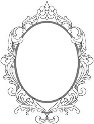 DJEČJI VRTIĆ OGLEDALCEERNESTINOVOredni brojradno mjestobroj izvršiteljaradno vrijeme1.ravnatelj0,51/22.pedagoginja1ugovor o djelu3.odgojitelj na neodređeno vrijeme1puno4.odgojitelj na neodređeno vrijeme0,51/25.odgojitelji na određeno vrijeme2puno6.odgojitelji/pripravnici2puno7.spremačica/servirka1punoukupno8redni brojodgojno-obrazovna skupinabroj djecebroj odgojiteljavrsta programamjesto izvođenja programa1.mlađa mješovita 3-523210-satnimatični vrtić2.starija mješovita 5-724+4*=28210-satnimatični vrtić3.mješovita skupina 3-615+5*=2015-satnipodručni vrtić71DATUMTEMAORGANIZATORMJESTOODRŽAVANJAPOHAĐALI27.10.2020.Vođenje pedagoške dokumentacijeDijana Markota, pedagoginjaDječji vrtić Ogledalce Ernestinovosvi24.11.2020.	Kreiranje poticajno materijalnog okružja vrtićaDijana Markota, pedagoginjaDječji vrtić Ogledalce Ernestinovosvi1.02.2021.Projektno učenjeDijana Markota , pedagoginjaDječji vrtić Ogledalce Ernestinovosvi25.03.2021.Theraplay aktivnostiDijana Markota, pedagoginjaDječji vrtić Ogledalce Ernestinovosvi20.04.2021.CAP program u praksiDijana Markota, pedagoginjaDječji vrtić Ogledalce Ernestinovosvi15.06.2021.16.06.2021.17.06.2021.Dijete u središtuUčiteljski fakultet u ZagrebuZOOM platformaMaja GašparSvjetlana BrkićLjerka ŠitumAnita FilipovićMonika Miškić5.05.2021.6.05.2021.Dimenzije medijske pismenosti u kontekstu ranog i predšk.kurik.AZOO Darija DrvišZOOM platformaMaja Gašparr.b.dob djetetavrsta teškoćeima nalaz i mišljenjednevno trajanje programadijete je uključeno u tretman izvan vrtića1.5,5autizamda5da2.6,5autizamda5da3.5,5glasovno govornada10da4.6glasovno govornada10da5.6glasovno govornada10da